SOCIETY OF BROADCAST ENGINEERS, INC.The Association for Broadcast and Multimedia Technology Professionals9102 N. Meridian Street, Suite 150, Indianapolis, IN 46260317-846-9000NEWS RELEASEContact: Chriss Scherer, Member Communications DirectorFor Immediate Release	cscherer@sbe.orgSociety of Broadcast Engineers Annual Membership Drive Draws New MembersJune 30, 2022 - Indianapolis, IN – Each year, the Society of Broadcast Engineers, the association for broadcast and multimedia technology professionals, conducts a member recruitment drive. The drive calls on current SBE members to encourage their non-member colleagues to join the association. This year, 68 individual members were recruited.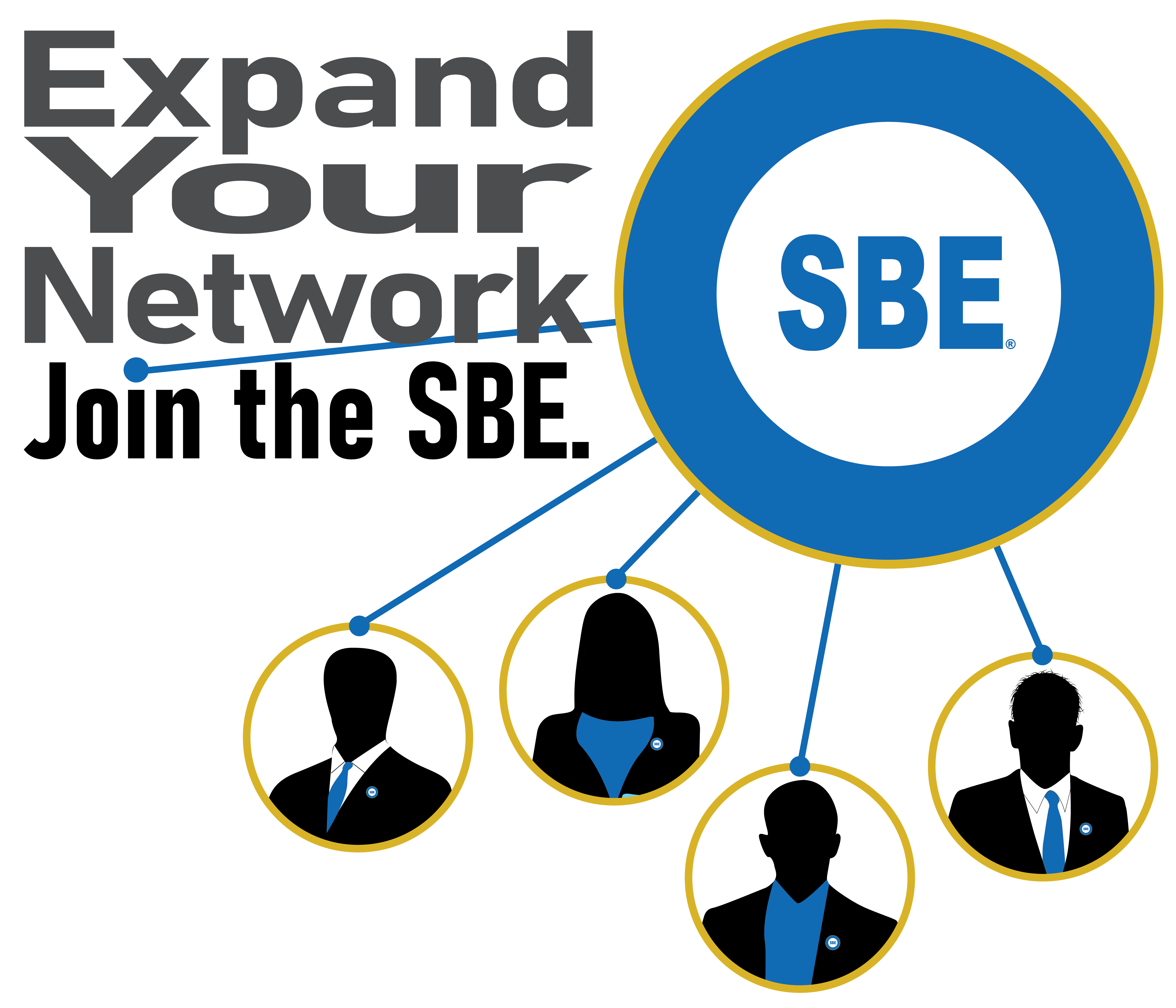 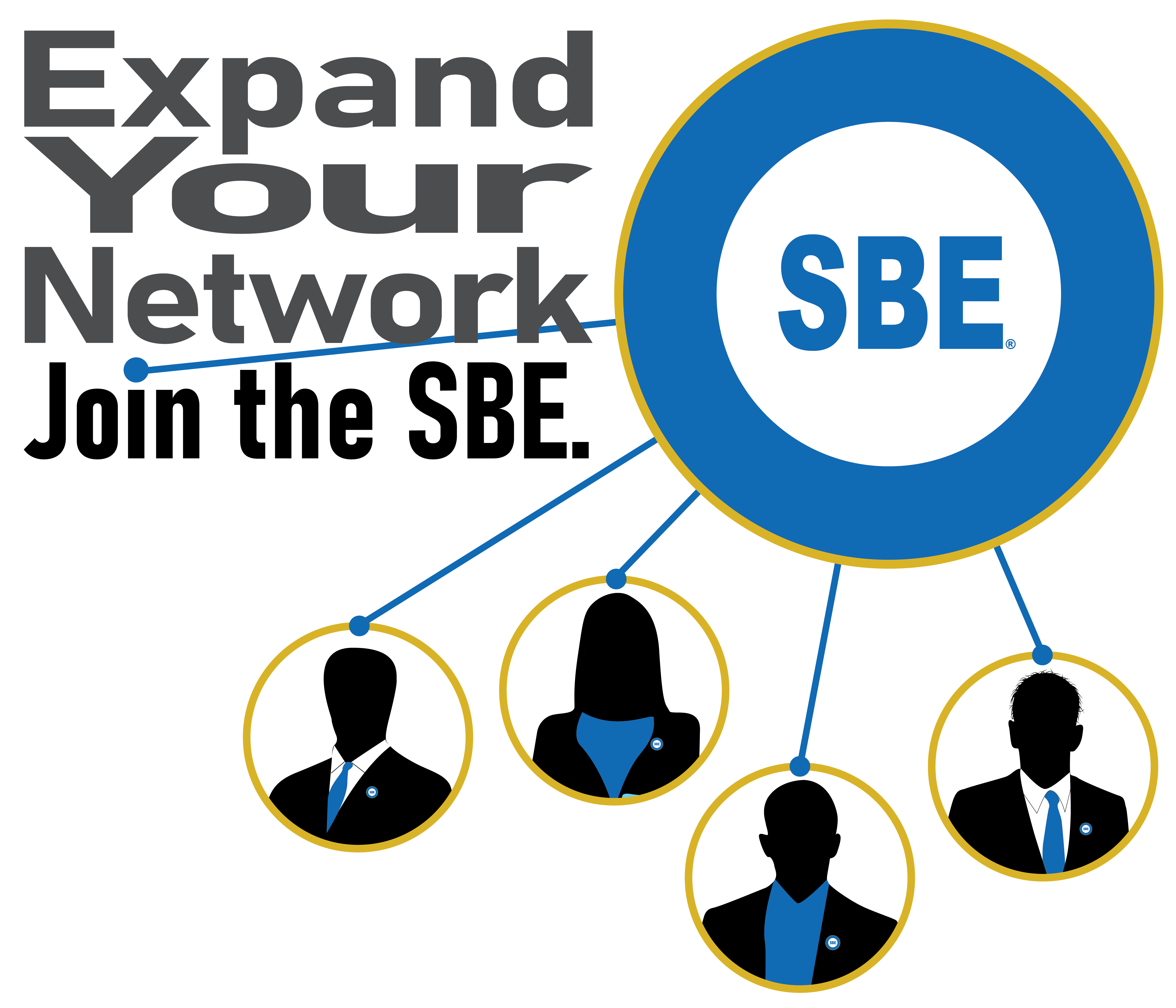 The SBE Membership Drive ran from March 1 until May 31. As a recruiting incentive to members, the SBE asks for prize donations from SBE sustaining member companies. In addition, the recruiter will earn $5 per new member (up to $25) off his or her 2023 membership dues. 11 sustaining member companies plus the SBE provided prizes this year, ranging from shirts and hats to broadcast equipment. The SBE donated logo items, a copy of CertPreview, and a free Webinars by SBE registration. The theme for the 2022 drive was Expand Your Network.All the recruiters were eligible for the Membership Drive Grand Prize: A trip the SBE National Meeting this fall. (A cash prize option is available if the winner is not able to travel to the SBE National Meeting.) That meeting will be held during the 2022 SBE 22 Broadcast & Technology Expo in Liverpool, NY. The Grand Prize winner this year is Jack Conway of Cox Media Group, Owasso, OK.The SBE thanks the sustaining members who provided prizes: Blackmagic Design, Broadcasters General Store, Davicom, Heartland Video Systems, latakoo, LBA, Orban, Shively Labs, Sutro Tower, Telos Alliance, and Tieline. The list of prizes and the winning recruiters will be published in the August 2022 issue of The Signal, the SBE's bi-monthly newsletter, and on the SBE website.The close of the drive resulted in 68 new recruited individual members, who were sponsored by 61 current members. The recruiters represent 32 different SBE chapters.The Society of Broadcast Engineers is the professional organization of television and radio engineers and those in related fields. The SBE has nearly 5,000 members in 115 chapters across the United States and in Hong Kong. There are also members in more than 25 other countries. Most chapters meet monthly and offer educational programs and an opportunity to network with other broadcast technical professionals. The SBE offers the preeminent technical broadcast certification program in the U.S. and an expansive list of educational programs for broadcast engineers, operators, technicians, and broadcast IT professionals.For more information about the SBE, contact James W. Ragsdale, Executive Director, at jragsdale@sbe.org or 317-846-9000, or visit the SBE website, sbe.org.- 30 –SBE 2022 Membership Dive Logo:http://sbe.org/images/hirez/ExpandYourNetwork_lg.png